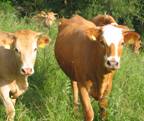 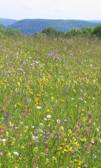 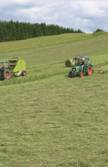 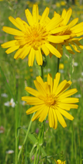 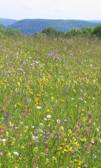 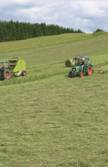 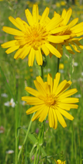 									 Reutlingen, den 20.10.2020Preisverleihung im Fotowettbewerb Blumenwiesen-Alb am 20.10.2020                       Der Verein Blumenwiesen-Alb e.V. hat dieses Jahr einen Fotowettbewerb „Blumenwiesen-Alb“ ausgelobt. Bunt blühende Wiesen auf und am Fuß der Schwäbischen Alb, ihre Pflanzen, ihre Tiere, aber auch ihre Bewirtschafter - Landwirte mit ihren Maschinen und Weidetiere wie Rinder, Pferde, Schafe und Ziegen – bieten schöne Fotomotive. Der Wettbewerb diente dazu, Naturvielfalt und -reichtum und die damit verbundene Arbeit und das positive Engagement von Landwirten und anderen Bewirtschaftern hervorzuheben. Die schönsten Bilder des Fotowettbewerbs hat der Verein Blumenwiesen-Alb e.V. nun ausgezeichnet. Insgesamt wurden Preise im Gesamtwert von 2.000 € ausgelobt. Einsendeschluss war der 15.07.2020. Nachdem die Jury im Sommer insgesamt rund 1.100 Fotos von 380 (!) Einsendern gesichtet hat, wurden nun die Preise vergeben. Es gab jeweils drei Sieger in insgesamt fünf Preiskategorien. Die Preisträger waren:Kategorie Bewirtschafter: 1. Preis: Ellen Arnold; 2. Preis: Lara Braun; 3. Preis: Florian Rein;Kategorie Blumenwiese mit Landschaft: 1. Preis: Benedikt Schweizer; 2. Preis: Ilona Weiblen; 3. Preis: Lars UnruhKategorie Insekten auf Blumenwiese: 1. Preis: Erich Schlotterbeck; 2. Preis: Volker Schwantz; 
3. Preis: Volker Kalkau;Kategorie Typische Einzelpflanze: 1. Preis	Albin Danilow; 2. Preis: Björn Hegmann; 3. Preis: Cord Santelmann;Sonderkategorie Originelle Fotos (keine Differenzierung nach 1., 2., 3. Preis): Meinrad Hirlinger; Claudia Schneberger; Angela Steidle;Die Preise waren gestaffelt: für die 1. Preise sind jeweils mit 200 € dotiert, die 2. Preise mit 150 €, die 3. Preise mit 100 € und die Sonderpreise sind ebenfalls mit je 100 € dotiert.Die Siegerbilder und die Präsentation der Preisverleihung werden auf der homepage des Vereins Blumenwiesen-Alb e.V. veröffentlicht und werden im Weiteren in einer Broschüre des Vereins im Laufe des Herbstes und Winters zusammen mit weiteren Informationen zu den artenreichen Wiesen vorgestellt.Weitere Informationen: www.blumenwiesen-alb.de Für Rückfragen steht Dr. Rainer Oppermann (0176-95461738) zur Verfügung.Pressemitteilung 